We have been in perpetual prayer since November 1962! Help us keep up this faith-filled, life changing tradition!359 Holy Hours were kept before the Blessed Sacrament this past week.  For whoever does the will of God is my brother, sister and mother. (Mk 3:15) “Jesus’ family members number much more than just blood relatives.  It is anyone willing to do God’s will.  Doing what God asks is challenging; we need to show mercy when we don’t feel merciful, to forgive when we would rather hold a grudge and to care for the needy when we feel selfish.  If we want to be a part of Jesus’ family, it will depend on how willing we are to follow God’s will daily.”  (Paul Pennock, Living Faith).  Come today to spend an hour with your Eucharistic brother, call Joie at 330-745-6852.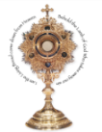   We are currently looking for an Adorer for the following VACANT hours:Sunday, 1-2pm & 5-6amTuesday, 8-9am Friday 2-3amHours still in need of a Second Adorer:Sunday, 4-5am & 5-6amMonday, 9-10pmTuesday 11-noonWednesday 2-3am, 4-5pm & 7-8pmFriday 8-9am & 3-4pmSaturday 9-10am & 11-noon